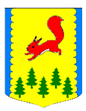 КРАСНОЯРСКИЙ КРАЙПИРОВСКИЙ МУНИЦИПАЛЬНЫЙ ОКРУГПИРОВСКИЙ ОКРУЖНОЙ СОВЕТ ДЕПУТАТОВОб отмене правовых актов районного фонда финансовой поддержки поселений имежбюджетных отношениях в Пировском районеВ соответствии с Законом Красноярского края от 05.12.2019 №8-3431 «Об объединении всех поселений, входящих в состав Пировского района Красноярского края, и наделении вновь образованного муниципального образования статусом муниципального округа», Пировский окружной Совет депутатов РЕШИЛ: Признать утратившими силу решения Пировского  районного Совета депутатов:от 18.09.2008 № 41-194р «Об утверждении порядка образования районного фонда финансовой поддержки поселений и распределения дотаций из указанного фонда и методики определения расчетного объема дотации на выравнивание уровня бюджетной обеспеченности бюджетов поселений Пировского района»;от 30.12.2008 № 45-221р «О межбюджетных отношениях в Пировском районе»;от 22.07.2009 № 49-246р О внесении изменений в Решение районного Совета депутатов  «О межбюджетных отношениях в Пировском районе» от 30.12.2008 №45-221р;от 03.12.2010 № 10-52р О внесении изменений в Решение районного Совета депутатов  «О межбюджетных отношениях в Пировском районе» от 30.12.2008 №45-221р;от 31.07.2012 № 32-180р О внесении изменений в Решение районного Совета депутатов  «О межбюджетных отношениях в Пировском районе» от 30.12.2008 №45-221р;от 31.08.2017 № 23-121р  О внесении изменений в Решение районного Совета депутатов  «Об утверждении порядка образования районного фонда финансовой поддержки поселений и распределения дотаций из указанного фонда и методики определения расчетного объема дотации на выравнивание уровня бюджетной обеспеченности бюджетов поселений Пировского района» от 18.09.2008 № 41-194р;от 14.12.2017 № 27-162р О внесении изменений в Решение районного Совета депутатов  «Об утверждении порядка образования районного фонда финансовой поддержки поселений и распределения дотаций из указанного фонда и методики определения расчетного объема дотации на выравнивание уровня бюджетной обеспеченности бюджетов поселений Пировского района» от 18.09.2008 № 41-194р;от 27.11.2019 № 50-277р О внесении изменений в Решение районного Совета депутатов  «О межбюджетных отношениях в Пировском районе» от 30.12.2008 №45-221р;2. Контроль за исполнением настоящего решения возложить на комиссию  по бюджетной, налоговой, экономической политике, земельным, имущественным отношениям и правоохранительной деятельности .3. Решение вступает в силу с 01 января 2021 года, подлежит официальному опубликованию в районной газете «Заря» и размещению на официальном сайте Пировского района в сети Интернет.РЕШЕНИЕРЕШЕНИЕРЕШЕНИЕ26.11.2020         с. Пировское     № 5-36р№ 5-36рПредседатель Пировского окружного Совета депутатовПредседатель Пировского окружного Совета депутатов   Глава Пировского             муниципального округа   Глава Пировского             муниципального округа____________Г.И. Костыгина              ____________А.И. Евсеев              ____________А.И. Евсеев